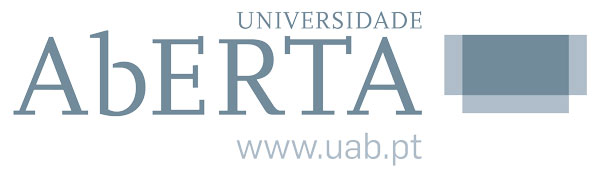 Projeto Final em Engenharia Informática<Nome e número do aluno><Nome do orientador><Data>Lista de Figuras<Inserir índice de figuras>Lista de Tabelas<Inserir índice de tabelas>Introdução<Descreva do que se trata o seu trabalho, para que ele serve e quais foram os objetivos que teve como base para o seu desenvolvimento. Faça um resumo geral sobre o mesmo. Inclua as contribuições que o seu trabalho tenha feito para a academia ou para a indústria/empresa.> Organização do Relatório<Descreva de forma objetiva e resumida o que se segue, os capítulos e anexos que compõem o seu trabalho>Capítulo 1Descrição e objetivos do trabalho<Inicie sempre cada capítulo com uma breve descrição do que ele irá abordar, sendo uma espécie de introdução ao mesmo. Não deve ter mais de 1 parágrafo.>Proposta para o trabalho<Descreva de forma mais detalhada o que é o seu trabalho, qual foi a motivação/necessidade para a existência deste, qual é o âmbito do mesmo, que tecnologias envolve.>Objetivos<Descreva de forma detalhada quais são os objetivos de seu trabalho final. Quais são as limitações/necessidades que conduziram a esses objetivos terem que ser alcançados, o que cada um deles traz a favor do seu trabalho final.>Resultados esperados<Que resultado pretendeu alcançar com este trabalho (por vezes, nem todos são alcançados ou podem ser ultrapassados). O que o seu trabalho pretendeu melhorar com cada resultado desejado.>Cronograma<Inclua um cronograma com as fases de seu trabalho e indicação de marcos relevantes e entregáveis. Indique claramente em que ponto está!>Capítulo 2Fundamentos/Estado-da-arte<Inicie sempre cada capítulo com uma breve descrição do que ele irá abordar, sendo uma espécie de introdução ao mesmo. Não deve ter mais de 1 parágrafo. Neste capítulo deverá descrever o que pode sustentar a nível tecnológico e/ou teórico o trabalho que realizou. Pode e deve incluir imagens ou diagramas ilustrativos, referir bibliografias em formato APA, hiperligações de interesse (também incluídas na bibliografia com data da última visita), software e hardware que considerou como potenciais para o trabalho. Crie tantas seções e subsecções quanto as que forem necessárias para tratar cada um desses tópicos.>2.1. 	Tópico<Descreva em maior detalhe cada um dos elementos tecnológicos/teóricos que serviram de base para o seu trabalho. Sempre que referir trabalho feito, inclua a bibliografia em formato APA>2.1.1.	Sub-tópico<idem>2.2. 	Tópico<idem>2.2.1. 	Sub-tópico<idem>2.3. 	Tópico<idem>Capítulo 3Protótipo<Inicie sempre cada capítulo com uma breve descrição do que ele irá abordar, sendo uma espécie de introdução ao mesmo. Não deve ter mais de 1 parágrafo. Neste capítulo deverá descrever em detalhe o que implementou. Descreva as funcionalidades, a arquitetura, a interface, o software e hardware que efetivamente optou por utilizar, os testes que realizou e resultados, tabelas, etc. Pode incluir diagramas, figuras, troços de código mais relevante (ou pseudo-código), algoritmos, etc. Remeta para os anexos código mais detalhado ou outros diagramas, colocando neste capítulo o que seja mais fundamental e importante. Deve na mesma subdividir em tantas seções e subseções conforme a necessidade.>3.1.	Tópico<Descreva em maior detalhe cada parte constituinte de seu trabalho. Inclua figuras, diagramas, troços de código, sempre que necessário, mas remeta para anexos a grande parte, devendo estar aqui o essencial.>3.1.1. 	Sub-tópico<idem>3.2. 	Tópico<idem>3.3. 	Tópico<idem>Bibliografia<Inclua a lista de bibliografia utilizada, sejam artigos, livros, hiperligações, manuais, etc. Utilize o formato APA. Nas hiperligações, deve sempre referir a data da última visita. Ordene alfabeticamente e no corpo do relatório, utilize o padrão APA (nome de autor(es), ano)>